Методика использования интерактивных форм в организации  учебно-воспитательной деятельности учащихся15 февраля прошло очередное занятие в Школе молодого педагога. Тема была выбрана актуальнейшая - "Методика использования интерактивных форм в организации  учебно-воспитательной деятельности учащихся". Интерактивный («Inter» – это взаимный (лат.), «act» – действовать (лат.)) – означает взаимодействовать, находится в режиме беседы, диалога с кем-либо.  Интерактивные и активные методы имеют много общего. В отличие от активных методов, интерактивные ориентированы на более широкое взаимодействие обучающихся не только с преподавателем, но и друг с другом и на доминирование активности обучающихся в процессе обучения (см. рис 1).      а)                б)             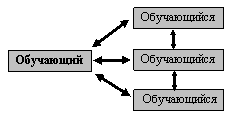 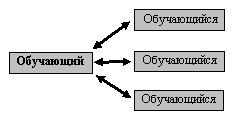 Рис 1. Активные (а) и интерактивные (б) методы обученияКак видно из рисунка, интерактивность, в первую очередь, групповое взаимодействие обучающихся между собой для решения учебной проблемы. При таком подходе меняется позиция учителя: он не носитель готового знания. Педагог создает условия для осуществления кооперации и сам может включиться в нее на позиции рядового участника. В общем, интерактивный метод  можно рассматривать как самую  современную форму активных  методов.В ходе занятия учителя познакомились с несколькими формами организации интерактивного обсуждения учебных и воспитательных вопросов:  квестом, групповой работой, модерацией. Квест - это приключенческая игра, в которой необходимо решать задачи для продвижения по сюжету. Суть в том, что, как правило, есть некая цель, дойти до которой можно, последовательно разгадывая загадки. Каждая загадка – это ключ к следующей точке и следующей задаче. Игры в образовании выполняют несколько функций.Задачи учебных игр1. Ученики могут показать умение применять полученные знания в решении поставленной задачи.2. Ученики через игру получают возможность для получения дополнительных знаний, неосвещенных в учебном курсе вопросов.3. Развиваются творческие способности при решении определенных проблем.4. Учащиеся учатся занимать разные позиции, находить аргументы и формулировать взгляды в той или иной роли.5. Игра способствует развитию навыков сотрудничества в достижении поставленной цели.Работа в малых группах – это одна из самых популярных стратегий, так как она дает всем обучающимся (в том числе и стеснительным) возможность участвовать в работе, практиковать навыки сотрудничества, межличностного общения (в частности, умение активно слушать, вырабатывать общее мнение, разрешать возникающие разногласия). Все это часто бывает невозможно в большом коллективе. Работа в малой группе — неотъемлемая часть многих интерактивных методов, например, таких, как мозаика, дебаты, общественные слушания, почти все виды имитаций и др.Модерация - технология группового взаимодействия, где процесс общения структурирован по фазам, у каждой из которых своя цель, свои методы. Каждый этап может исходить из своих принципов коммуникации, интеракции, визуализации. Поступательное движение от этапа к этапу обеспечивает решение главной задачи.Важнейшее значение в модерации приобретает упорядочение методов стимулирования коммуникации в форме диалога и полилога, приводящих к эффективному обмену информацией. Важны механизмы генерации, точной передачи и восприятия информации. Решая вопрос о методах и приемах обучения, которые целесообразно применять на конкретном уроке, педагог в конечном итоге исходит из своих внутренних педагогических целей и общих тенденций образования: дать знания или достичь понимания?